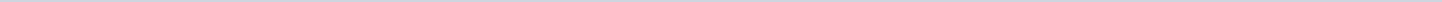 Geen documenten gevonden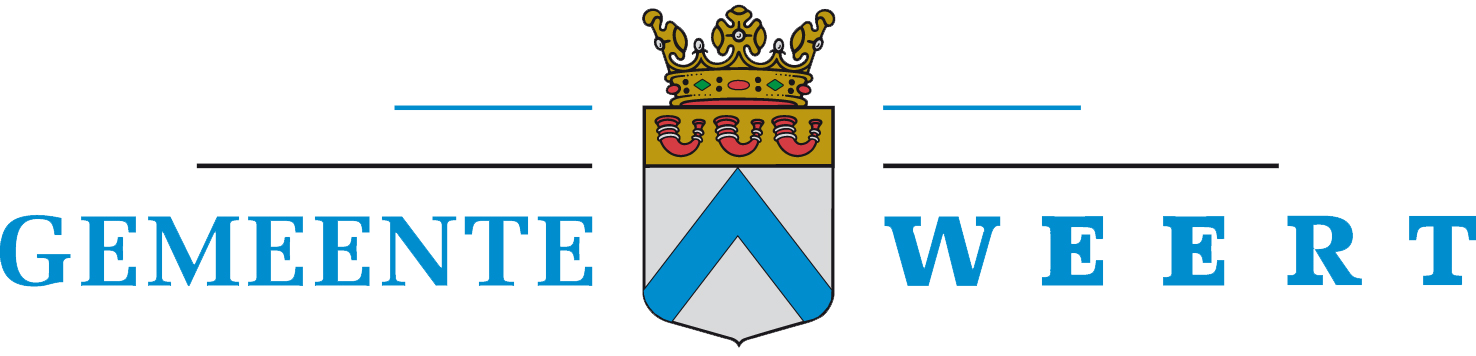 Gemeente WeertAangemaakt op:Gemeente Weert29-03-2024 14:50Uitnodigingen0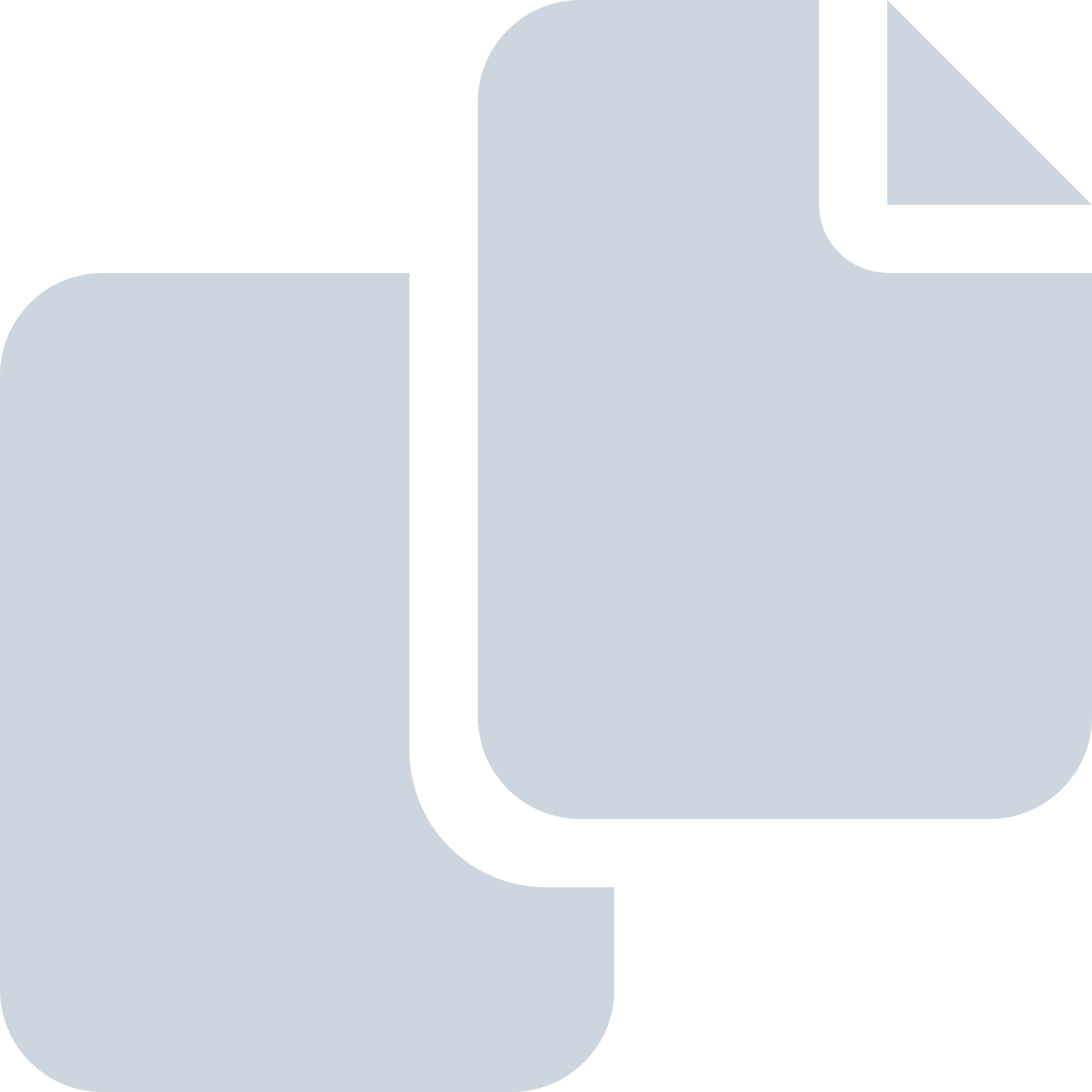 Periode: februari 2019